План работыпервичной профсоюзной организацииМБОУ  Зазерской СОШна 2021-2022  г.г.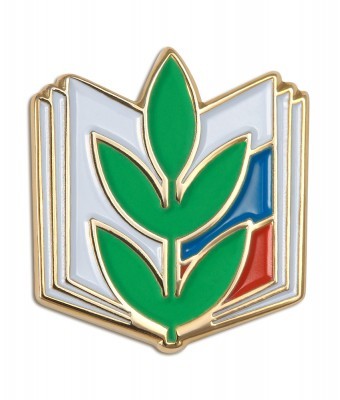                                                                                                                                 Утверждаю:Председатель ППО     Самсонова Н.А.            		                             Протокол № 1	от 19.01.2021г.ПЛАН РАБОТЫПЕРВИЧНОЙ ПРОФСОЮЗНОЙ ОРГАНИЗАЦИИМБОУ Зазерской СОШ на 2021-2022 годы.ЗАДАЧИ:Реализация уставных задач профсоюза по представительству и защите социально-трудовых  прав  и профессиональных интересов работников школы.Профсоюзный контроль соблюдения в школе законодательства о труде и охраны труда.Укрепление здоровья и повышение жизненного уровня работников;Информационное обеспечение членов Профсоюза, разъяснение мер, принимаемых профсоюзом по реализации уставных целей и задач;Создание условий, обеспечивающих вовлечение членов Профсоюза в профсоюзную работу;Организация приема в Профсоюз и учет членов профсоюза, осуществление организационных мероприятий по повышению мотивации профсоюзного членства.Ежемесячно: согласование локальных актов о стимулировании работников учреждения; участие в работе премиальной комиссии; поздравление с днем рождения, юбилейными и памятными датами, событиями.Председатель первичной профсоюзной организации: Самсонова Н.А.МЕСЯЦСОДЕРЖАНИЕ РАБОТЫОТВЕТСТВЕННЫЙПрофсоюзные собранияПрофсоюзные собранияПрофсоюзные собрания1О совместной работе профсоюзной организации и администрации школы по созданию здоровых, безопасных условий труда, контролю выполнения действующего законодательства в вопросах охраны труда. Анализ выполнения коллективного договора в части нарушения прав работников.Январь-февраль2021 г.2О ходе работы профсоюзной организации и администрации школы по выполнению условий коллективного договора 2019-2022 годов и подготовке к принятию нового коллективного договора на 2022-2025 годы.Октябрь-ноябрь-декабрь2021 г.I.I.I.январьУтверждение плана работы профсоюзногокомитета на 2021-2022 годы.Согласование локальных актов.Справка  по итогам проверки санитарно- гигиенического состояния школыО работе страницы профсоюза на школьном сайте.Сверка членов Профсоюза. Составление перечня юбилейных дат Председатель ППО, профком, администрацияфевральОб итогах проверкиправильности оформления трудовых книжек работников.Проверка журналов по ТБ.Производственное совещание по ТБ и ОТ.О проведении мероприятий, посвященных 23 февраля и 8 марта.Начало работы по принятию нового коллективного договора.Правовой всеобуч профактиваПрофкоммартПредварительное  распределение учебной нагрузки на 2022-2023 учебный год.О состоянии делопроизводства ПО.О соблюдении правил внутреннего распорядка школы.Проект Коллективного договораПредседатель ППОапрель1.Согласование локальных актов, графика отпусков на 2022 год.2. Отчет о выполнении коллективного договора3. Обновление информационного стенда ПК.4. О состоянии охраны труда в кабинетах повышенной опасности.5. О работе уполномоченного по охране труда.ПрофкомПредседатель ППОмайКонтроль за прохождением медосмотров.Соблюдение  правил внутреннего распорядка школы.Анализ работы с заявлениями и обращениями членов профсоюзаО проверке перечисления профсоюзных взносов.    Оказание содействия в организации санаторно - курортного оздоровления членов профсоюза и их детей.                                               Профком, комиссия по охране трудаавгустО состоянии готовности учебных        помещений школы, соблюдении условий и охраны труда к началу учебного года.Рассмотрение плана работы уполномоченного по охране труда.Согласование тарификации педколлектива.Обновить информационный стенд ПК.Организация и распределение общественной нагрузки в профкоме.Организация работы ПК с молодыми специалистами и         ветеранами педагогического труда.Председатель ППО,Профсоюзный комитетсентябрь О постановке на профсоюзный учет вновь принятых сотрудников. О подготовке к празднику «День Учителя» Проведении профсоюзных уроков.	     Правовой всеобуч профактиваПредседатель ППО,Профсоюзный комитетоктябрь 1. Обновление электронного реестра учета членов Профсоюза     2. Проверка журналов по ТБ.Председатель ППО,Профсоюзный комитетноябрьПроверка готовности здания к зиме           (утепление, остекление, освещение)Результаты проверки ведения личных дел и трудовых книжек сотрудников.Новогодние подарки членам ПК.Председатель ППО,Профсоюзный комитетдекабрь1 Согласование предварительного графика отпусков на   2022  год. 2 Составление акта по итогам             выполнения         соглашения по ОТ и                 ТБ за 2 полугодие.      3. Анализ выполнения коллективного                     Договора 2019-2022 г.г.  и подготовка нового коллективного    договора 2022-2025 г.г работников.      4. Отчет о проделанной работе ПрофкомаПредседатель ППО,Профсоюзный комитетИнформационная работаИнформационная работаИнформационная работаежемесячноОбновление профсоюзногоуголка.ПредседательПО, профкомв течение годаФормирование подборок материалов по социально-экономическим, правовым вопросам.Председатель ПО, профкомв течениегодаИнформация о планах работыпрофкома, проводимых мероприятиях.ПредседательПО, профкомв течениегодаПроведение работы по пополнению странички профсоюзной организации на сайте образовательного учреждения.ПредседательПО, профкомРабота по социальному партнерству и защите трудовых прав и профессиональных интересов членов ПрофсоюзаРабота по социальному партнерству и защите трудовых прав и профессиональных интересов членов ПрофсоюзаРабота по социальному партнерству и защите трудовых прав и профессиональных интересов членов Профсоюзаянварь-февральКонтроль за соблюдением трудового законодательства при оформлении личных дел и трудовых книжек.АдминистрацияПредседатель ПКавгуст Подведение итогов смотра кабинетов к новому учебному году. Участие в комиссии по приёмке образовательнойорганизации к началу учебного годаАдминистрацияПредседатель ПКв течение годаПроверка соблюдения графика отпусков, правильности, оформления отзывов работников из отпусков, проверкаправильности увольнения сотрудников.Председатель ПКПрофсоюзный комитетпо необходимостиРассмотрение вопросов об изменении оплаты труда работников и согласование локальных актов.АдминистрацияПредседатель ПКв течение годаПроведение анализа работы по реализации коллективного договораАдминистрацияПредседатель ПКОрганизационно-массовая работаОрганизационно-массовая работаОрганизационно-массовая работав течениегодаКонтроль количества членов Профсоюза,состоящий в образовательной организации.Участие в Общероссийских акциях профсоюза.Профсоюзный комитетв течениегодаРассмотрение обращений сотрудников по вопросам, перечисленным в коллективномдоговореПрофсоюзный комитетв течениегодаОрганизация поздравлений членовпрофсоюзной организации в дни рождений и знаменательных событийПрофсоюзный комитетв течениегодаПроведение работы с документацией первичной профсоюзной организации.Профсоюзный комитетв течениегодаУчастие ППО в мероприятиях, проводимыхТерриториальной профсоюзной организацией.Члены профсоюзной организации1 раз в месяцПроведение заседаний членов профкома по итогам работы за истекший период и рассмотрение приоритетных направлений в работе ППОПредседатель ППО,Профсоюзный комитетДекабрь Подготовка Публичного отчёта первичной профсоюзной организацииПредседатель ППО, Профсоюзный комитетфевраль-мартПодготовка и организация праздника к 8 марта и 23 февраля.Профсоюзный комитетмарт-апрельПроверка правильности удержания и перечисления профсоюзных взносовПредседатель ППО, члены КРКсентябрь Привлечение педагогов к участию в городском  конкурсе «Учитель года» и молодых педагогов к участию в конкурсе «Педагогический дебют»Профсоюзный комитет